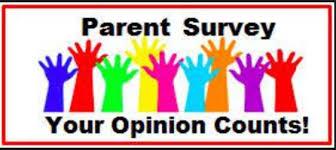 ENCUESTA DE APTITUDES OKLAHOMA 2020Estimados Padres de Familia,A continuación, se encuentra el enlace a la encuesta de Aptitudes Oklahoma. Una vez más, en esta encuesta se pide su honesta opinión con respecto al entorno escolar y experiencias de aprendizaje de su(s) hijo(s).http://outeducation.co1.qualtrics.com/jfe/form/SV_42furnDBmnEHcTrSólo le tomará un par de minutos completar la encuesta. Todas las respuestas son completamente confidenciales y anónimas. Su información personal o respuestas a la encuesta no serán compartidas con nadie de la escuela. Puede completar la encuesta en su teléfono, tableta, computadora o computadora portátil. La ventana de la encuesta estará abierta hasta el 11 de marzo. Si tiene alguna pregunta, comuníquese a la escuela o con Jordan Wade en el Oklahoma Center for Education and Policy vía telefónica al 208-407-1983, o vía correo electrónico a warejo@ou.edu.¡¡Gracias nuevamente por su participación y valiosa opinión!!Dianne Brungardt, Principal